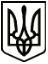 МЕНСЬКА МІСЬКА РАДАРОЗПОРЯДЖЕННЯ 14 лютого 2022 року	м. Мена	№ 42Про внесення змін до загального фонду бюджету Менської міської територіальної громади на 2022 рікВідповідно до положень Бюджетного кодексу України, ст. 26 Закону України «Про місцеве самоврядування в Україні», рішення 15 сесії Менської міської ради 8 скликання від 22 грудня 2021 року № 899 «Про бюджет Менської міської територіальної громади на 2022 рік»:Внести зміни до помісячного розпису видатків відділу освіти Менської міської ради, а саме:зменшити кошторисні призначення загального фонду по наданню дошкільної освіти в частині видатків для оплати послуг (крім комунальних) в липні місяці на суму 1150,00 грн., в серпні на суму 1150,00 грн., у вересні на суму 1150,00 грн., у жовтні на суму 1150,00 грн., у листопаді на суму 1150,00 грн., у грудні на суму 1191,00 грн. та збільшити кошторисні призначення за цим же напрямком у лютому місяці на суму 6941,00 грн. (видатки на ремонт системи опалення із заміною вузла циркуляційного насосу по Киселівському ЗДО)(КПКВК МБ 0611010 КЕКВ 2240);зменшити кошторисні призначення загального фонду по наданню дошкільної освіти в частині видатків для придбання предметів та матеріалів у серпні місяці на суму 1200,00 грн., у вересні на суму 1200,00 грн., у жовтні на суму 1200,00 грн., у листопаді на суму 1200,00 грн., у грудні на суму 168,00 грн. та збільшити кошторисні призначення за цим же напрямком у лютому на суму 4968,00 грн. (оплата за господарські та канцелярські товари для Блистівського ЗДО)(КПКВК МБ 0611010 КЕКВ 2210);зменшити кошторисні призначення загального фонду по закладах загальної середньої освіти в частині видатків для оплати відрядних в травні місяці  на суму 4800,00 грн., у червні місяці на суму 4700,00 грн. та збільшити кошторисні призначення за вказаним напрямком у лютому місяці на суму 9500,00 грн. (по опорному закладу Менської гімназії супровід учня в III етапі Всеукраїнської олімпіаді з англійської мови, участь у складі журі в номінації «Біологія» першого туру Всеукраїнського конкурсу «Учитель року – 2022», участь у роботі журі третього туру Всеукраїнських учнівських предметних олімпіад з екології)(КПКВК МБ 0611021 КЕКВ 2250).Внести зміни до річного розпису видатків загального фонду відділу освіти Менської міської ради, а саме: зменшити кошторисні призначення загального фонду по наданню загальної середньої освіти в частині видатків для оплати послуг (крім комунальних) на суму 8587,00 грн. та збільшити кошторисні призначення загального фонду для оплати за водопостачання та водовідведення на суму 8587,00 грн. (Бірківська філія I-II ст. опорного закладу Менської гімназії та Блистівський ЗЗСО I-III ст.)(КПКВК МБ 0611021 КЕКВ 2240 -8587,00 грн., КЕКВ 2272 +8587,00 грн.);- зменшити кошторисні призначення по забезпеченню діяльності центрів професійного розвитку педагогічних працівників в частині видатків для окремих заходів по реалізації державних (регіональних) програм, не віднесених до заходів розвитку на суму 800,00 грн. та збільшити кошторисні призначення в частині видатків для інших поточних видатків на суму 800,00 грн. (сплата адміністративного збору за проведення державної реєстрації КУ «Центр професійного розвитку педагогічних працівників»)(КПКВК МБ 0611160 КЕКВ 2282 -800,00 грн., КЕКВ 2800 +800,00 грн.).3. Контроль за виконанням розпорядження покласти на начальника Фінансового управління Менської міської ради А.П.Нерослик.Міський голова	Геннадій ПРИМАКОВ